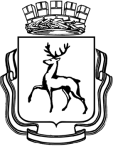 Заместитель главы администрации города Нижнего Новгорода,глава администрации Советского районаР А С П О Р Я Ж Е Н И ЕНа основании статьи 53 Устава города Нижнего Новгорода и в соответствии с Административным регламентом администрации города Нижнего Новгорода по исполнению муниципальной функции "Освобождение территории города Нижнего Новгорода от самовольных нестационарных торговых объектов", утвержденным постановлением администрации города Нижнего Новгорода от 31.07.2012 года              № 3113, актами выявления предполагаемых самовольных объектов на территории города Нижнего Новгорода, информационным сообщением об обнаружении объектов, опубликованным в газете «День города» и на официальном сайте администрации города Нижнего Новгорода в сети Интернет (www.нижнийновгород.рф):          1. Признать самовольно установленными нестационарными торговыми объектами (далее – самовольные объекты):          1.1. Автолавку «Хлеболёт», расположенную по адресу: город Нижний Новгород, ул. Бекетова у д. 57  (ООО «Хлеболёт»);          1.2. Киоск «овощи-фрукты», расположенный по адресу: город Нижний Новгород, ул. Белинского у д. 39 (собственник не установлен).          2. Председателю рабочей группы по проведению процедуры выявления предполагаемых самовольных объектов на территории Советского района города Нижнего Новгорода (Линёв А.А.) организовать:          2.1. С 24 по 28 апреля 2017 года перемещение самовольных объектов на временное место хранения.           2.2. Составление актов демонтажа, перемещения и передачи на ответственное хранение самовольных объектов и материальных ценностей, находящихся в данных объектах.2.3. Передачу самовольных объектов, включая находящееся в них имущество, сотруднику МКУ «Центр организации дорожного движения города Нижнего Новгорода» для перевозки к месту ответственного хранения на специализированную стоянку по адресу: г. Нижний Новгород, ул. Бурнаковская, дом 8.3. Председателю рабочей группы по проведению процедуры выявления предполагаемых самовольных объектов на территории Советского района города Нижнего Новгорода (Линёв А.А.) направить копию настоящего распоряжения в Комитет по управлению городским имуществом и земельными ресурсами администрации города Нижнего Новгорода для размещения на официальном сайте администрации города Нижнего Новгорода в сети Интернет (www.нижнийновгород.рф) и в Департамент общественных отношений и информации администрации города Нижнего Новгорода для опубликования в официальном печатном издании (газете «День города. Нижний Новгород»).4. Рекомендовать отделу полиции №7 Управления МВД России по городу Нижнему Новгороду (Пустовой Д.И.) обеспечить общественный порядок во время проведения процедуры демонтажа самовольных объектов.5. Рекомендовать МКУ «Центр организации дорожного движения города Нижнего Новгорода» (Брылин Д.В.) осуществить за счёт собственных сил и средств перемещение самовольных объектов к месту ответственного хранения на специализированную стоянку по адресу: г. Нижний Новгород, ул. Бурнаковская, дом 8.6. Рекомендовать МКУ «Управление по организации работы объектов мелкорозничной сети города Нижнего Новгорода» (Карнилин Н.И.) принять по актам самовольные объекты на специализированную стоянку по адресу: г. Нижний Новгород, ул. Бурнаковская, дом 8, и обеспечить временное хранение самовольных объектов, включая находящееся в них имущество.7. Контроль за исполнением настоящего распоряжения возложить на заместителя главы администрации Советского района города Нижнего Новгорода  Линёва А.А.Исполняющий обязанностиглавы администрации                                                                                     С.В. Колотов Заместитель главы администрации Советского района ___________________ А.А. Линёв«____» ____________ 2017г.Начальник отдела правового обеспечения__________________ Н.В. Горбунова«_____» __________ 2017 г.Начальник отдела документационногообеспечения и контроля___________________ Л.А. Сурина«____» ____________ 2017г.21.04.2017№314-рО перемещении самовольно установленных нестационарных торговых объектов, расположенных по адресам:          г. Нижний Новгород,ул. Бекетова у д. 57;ул. Белинского у д. 39                        О перемещении самовольно установленных нестационарных торговых объектов, расположенных по адресам:          г. Нижний Новгород,ул. Бекетова у д. 57;ул. Белинского у д. 39                        О перемещении самовольно установленных нестационарных торговых объектов, расположенных по адресам:          г. Нижний Новгород,ул. Бекетова у д. 57;ул. Белинского у д. 39                        